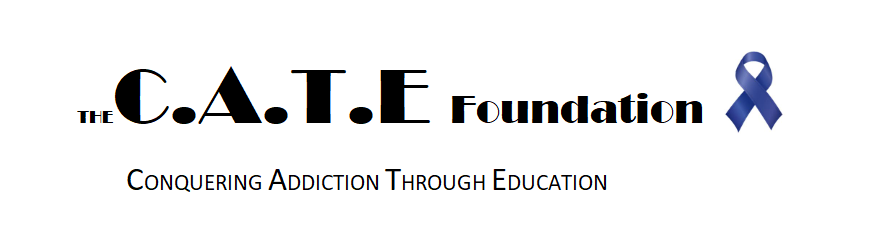 2nd ANNUAL CHILI COOK-OFF Feb 1, 2020ENTRY FORMTeam Name: __________________________________________________________Contact Person: ________________________________________________________Phone #: ______________________________E-mail: _________________________Team Captain: _________________________________________________________Chili Recipe Name: _____________________________________________________Spiciness rating: ____________________________Amount Cooking: _____________Electric needed? ___________ Team Captain signature: ________________________________ (e-mail or mail this form with signature)I have read and understand the cook-off rules. I agree that our team will be responsible for the set up and clean-up of assigned booth area.Entry deadline January 22, 2020.Entry Fee: $25 (we are a 501c3)checks may be made out to:THE CATE FOUNDATION  5942 Frond Way Apollo Beach, FL 33572OR  Zelle contact@2cate.org  or YOU MAY CALL FOR Credit Card paymentQuestions or for Credit Card payment: Call 813-773-7175CHILI COOK-OFF RULES1. Teams must file an Entry Form with a $25 fee to reserve a spot. 2. The cook-off site will open at 8:00 am for registration and set up. A mandatory team meeting with cook-off officials will be at 9:30 am to review rules. Teams will begin serving chili to judges at noon, so don’t be late. 3. Teams will be assigned a 10’ x 10’ preparation area. 4. All teams must consist of at least two people.5. Each team is responsible for all cooking utensils, tables, chairs, cooking ingredients, set up and clean up. A tent or overhead covering of some sort is required.6. Each team must supply all cooking equipment: propane camp stove, grills, generators, etc. 7. No chili can be pre-cooked or prepared prior to competition. All food preparation including meat, cutting of vegetables, etc. must be done on-site in a sanitary manner. 8. Chili powder and other spices are fine and dandy, but complete commercial chili mixes are not permitted. Thickeners such as corn meal, masa or flour are allowed – so are canned tomatoes, chipotles and beans. 9. Teams are encouraged, urged and otherwise motivated to decorate their area and them-selves. The best decorated and costumed team will win an impressive display trophy and $5010. Each contestant will be assigned a contestant number by the chief scorekeeper and given a Styrofoam cup with lid for their chili. An official of the cook-off will deliver the chili entries to the judges for a blind taste test. 12. Judges will announce the Chili Cook-off winner around 2 p.m. The winning team will be presented with a big bragging-rights trophy and $100. 2nd Place will receive trophy and $75. 3rd place will win trophy and $50. The decision of the judges is final.13. Each team will donate its chili from the Chili Cook-off for consumption and sale that day. Each team is expected to dispense their chili to the public by 1 p.m. Bowls, spoons and tickets will be provided by Chili Cook-off. 14. The public will select the People’s Choice Award. The public will each be given a ticket to give to their favorite chili and/or team. The team with the most tickets wins. The more chili you have, the more votes you can get – but a minimum of 4 gallons is required. People’s Choice Award winner will also receive a nice-sized trophy and $50 gift card.